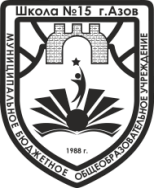 Муниципальное бюджетное общеобразовательное учреждениесредняя общеобразовательная школа № 15 г. Азоваим. Героя Советского СоюзаВ.Г. РовенскогоПРИКАЗ01.02.2022 г.                                                                                                     № 8- о/дг. АзовВ связи с распространением новой коронавирусной инфекции (2019-nCОV)», в целях обеспечения санитарно-эпидемиологического благополучия обучающихся, предупреждения распространения новой коронавирусной инфекции ПРИКАЗЫВАЮ:	1. Организовать:- каникулы для 1 классов с 03.02.2022 г. по 09.02.2022 г. включительно;-учебный процесс с 02.02.2022 г по 08.02.2022 г. включительно, с реализацией образовательных программ и дополнительных общеобразовательных программ с использованием электронного обучения и дистанционных образовательных технологий в условиях домашней самоизоляции детей с учетом методических рекомендаций и в соответствии с действующим расписанием уроков для 2-4 классов, 5-8 классов, 10-11 классов;2. Учебный процесс для классов очно-заочной и заочной формах обучения в здании, расположенном по адресу ул. Московская, 60 не приостанавливать.3. Учителю информатики Субботиной В.В. организовать возможность работы компьютерного класса и других кабинетов на платформе ZOOM.4. Классным руководителям 2-11 классов осуществлять контроль обучающихся своего класса за посещаемостью платформы ZOOM по проведенным урокам в соответствии с расписанием.5. Заместителю директора по АХЧ Ткаченко А.Б.:- с 02.02.2022г. организовать дезинфекцию школьных помещений, учебных кабинетов с применением дезинфицирующих средств повышенной концентрации.- осуществлять текущий контроль обеспечения требований санитарных норм и правил в условиях повышенного риска заболевание новой коронавирусной инфекции COVID-19.6. Учителям-предметникам обеспечить прохождение учебного материала в дистанционном режиме для обучающихся 2-11 классов очного обучения. 7. Контроль исполнения приказа возложить на зам. директора по УВР Марченко О.М., зам.директора по УВР Сандецкую Е.В., зам.директора по ВР Тюхай М.И.Директор									С.В.СазоновС приказом ознакомлены:О временном переходе отдельных классов на реализацию образовательных программ с применением электронного обучения и дистанционных образовательных технологий (в условиях распространения новой коронавирусной инфекции) в МБОУ СОШ № 15№ п/пФ.И.О.ПодписьАгалюлина Татьяна НиколаевнаБурнус Светлана ДмитриевнаБыкадоров Александр ВладимировичБыкадорова Ольга ВитальевнаВакуленко Нина ВалентиновнаВасин Александр ЮрьевичГавриш Юлия ВасильевнаГончарова Елена АнатольевнаГринченко Анастасия СергеевнаДеркач Наталья ЕвгеньевнаЗемченкова Татьяна ПетровнаЗинченко Клавдия ФедоровнаКаратаева Анна ВладимировнаКвашин Роман ВикторовичКобыляцкая Галина ПетровнаКовалева Ольга ГригорьевнаКоваленко Алла АлександровнаКотенева Екатерина БорисовнаКоролева Александра АнатольевнаКорнилова Наталья НиколаевнаКостенко Наталья НиколаевнаКотова Инна МихайловнаМарченко Ольга МихайловнаМишенина Людмила ЮрьевнаНадолинский Петр ЕвгеньевичОнищук Максим ВалерьевичОрлова Светлана ИвановнаПахомова Вера АлександровнаПорохина Юлия МихайловнаПетренко Людмила АлександровнаПетракова Лариса ВладимировнаСандецкая Елена ВладимировнаСимакова Любовь БорисовнаСуромкина Галина ВалентиновнаСущенко Елена ИвановнаСубботина Валентина ВячеславовнаТомилова Ирина СергеевнаТкаченко Виктория БорисовнаТкаченко Алла АнатольевнаТюкалова Татьяна НиколаевнаТюхай Мария ИвановнаТаюрская Светлана АлександровнаФедорова Анна НиколаевнаФомина Лилия ИвановнаЧернова Антонида ВасильевнаЧернова Марина Александровна